Costumul in China antică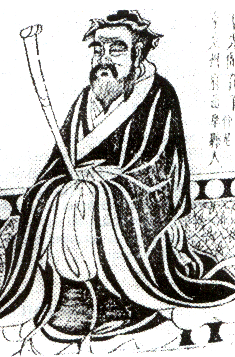 Despre imbracamintea chinezilor se stie ca n-a variat intr-o masura prea mare de-a lungul timpului. In general hainele nu aveau cusatura pe umar, sistemul de inchidere fiind in fata, imbracandu-se pe maneci (nu prin tragere pe cap). Atat barbatii cat si femeile purtau si pantaloni, hainele, in general, nefiind ajustate pe corp prin pense sau incretituri. 	Tesatura de baza era matasea, China fiind prima producatoare a tesaturilor de matase din lume. Tesaturile erau, in general, brodate, iar in regiunile friguroase imbracamintea era vatuita cu bumbac. Diferitele categorii ale populatiei purtau imbracamintea de o anumita culoare, impusa de lege.	Cu ocazia diferitelor ceremonii persoanele din inalta societate purtau o haina pana la pamant care era ornamentata cu anumite figuri simbolice, cu pasari sau flori. 	Pieptanatura avea si ea semnificatie sociala. Slujbasii aveau parul lung impletit in coada, iar cavalerii il strangeau in coc.                            	Vesmantul femeilor era compus dintr-o camasa lunga purtata peste pantaloni, o rochie lunga cu maneci stramte, o jacheta scurta. Aceste piese puteau fi combinate in diferite variante. Spre deosebire de femeile din India, cele din China nu cautau sa puna in evidenta prin imbracaminte formele corpului.Imbracamintea barbatilor avea ca accesoriu paftaua pentru centura confectionata din argint, bronz, fildes sau aur. 	Incaltamintea era din piele tabacita sau dintr-o tesatura mai groasa de canepa sau matase. Spre deosebire de alte popoare, toti chinezii umblau incaltati.	Coafura era destul de complexa si se impodobea cu diverse flori, panglici sau ace.Civilizaţia chineză şi cea indiană  sunt cele mai mari civilizaţii antice care au supravieţuit până azi. Îmbrăcămintea chinezilor n-a variat într-o prea mai  mare măsură de-a lungul timpului. Hainele nu aveau cusătură pe umăr, sistemul de închidere fiind în faţă, îmbrăcându-se pe mâneci (nu prin tragere pe cap). Atât bărbaţii cât şi femeile purtau şi pantaloni, hainele, în general, nefiind ajustate pe corp prin pense sau încreţituri. Ţesătura de bază era la început  din cânepă şi începând cu mileniul al II-lea î.H. şi-a făcut apariţia mătasea. China a fost prima producătoare a ţesăturilor de mătase din lume. Ţesăturile erau, în general, decorate cu broderii. În zonele friguroase îmbrăcămintea era vătuită cu bumbac sau se suprapuneau până la 13-14 straturi de îmbrăcăminte.	Din secolul X d.H. legea impune meşteşugarilor şi negustorilor să poarte numai veşminte de culoare albă sau neagră. Pentru persoanele cu funcţii în ierarhia socială erau stabilite culorile roşu, purpuriu, verde, portocaliu etc. De exemplu , pentru dinastia Tin culoarea veşmântului era galben.   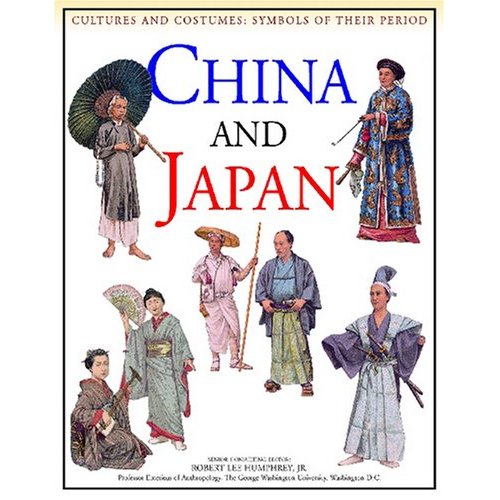 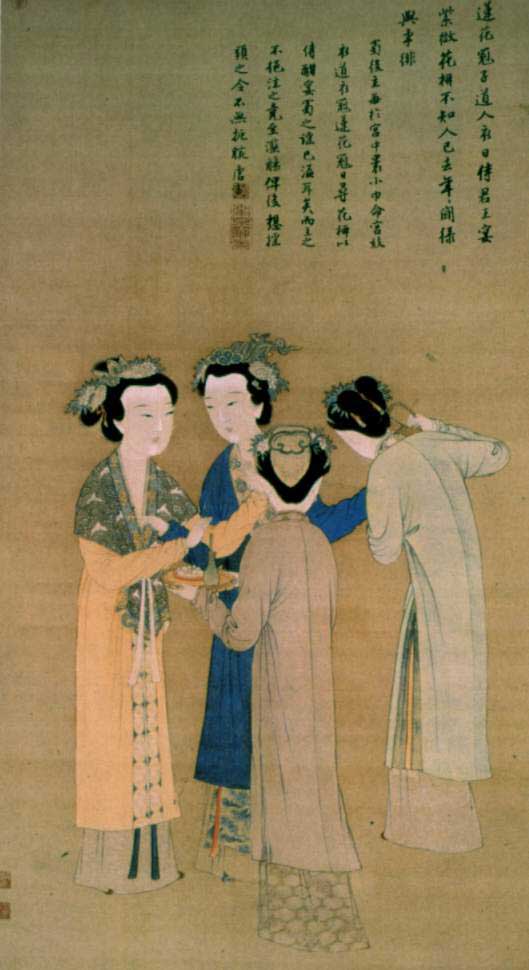 